Приложение 4Приложение 4Приложение 4Тренировочные задания1Задание B12 (№ 27994)Eмкость высоковольтного конденсатора в телевизоре  Ф. Параллельно с конденсатором подключeн резистор с сопротивлением   Ом. Во время работы телевизора напряжение на конденсаторе  кВ. После выключения телевизора напряжение на конденсаторе убывает до значения U (кВ) за время, определяемое выражением   (с), где  — постоянная. Определите (в киловольтах), наибольшее возможное напряжение на конденсаторе, если после выключения телевизора прошло не менее 21 с?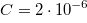 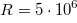 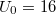 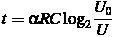 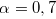 2Задание B12 (№ 28567)Очень лeгкий заряженный металлический шарик зарядом  Кл скатывается по гладкой наклонной плоскости. В момент, когда его скорость составляет  м/с, на него начинает действовать постоянное магнитное поле, вектор индукции B которого лежит в той же плоскости и составляет угол  с направлением движения шарика. Значение индукции поля  Тл. При этом на шарик действует сила Лоренца, равная  (Н) и направленная вверх перпендикулярно плоскости. При каком наименьшем значении угла   шарик оторвeтся от поверхности, если для этого нужно, чтобы сила  была не менее чем  Н? Ответ дайте в градусах.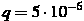 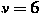 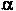 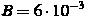 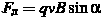 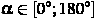 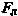 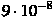 3Задание В12 (№28439)Масса радиоактивного вещества уменьшается по закону   где m0 — начальная масса изотопа, t — прошедшее от начального момента время (мин), Т — период полураспада в минутах. В лаборатории получили вещество, содержащее в начальный момент времени мг изотопа, период полураспада которого Т = 15 мин. Через сколько минут масса изотопа будет равна 10мг?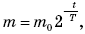 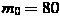 4Задание B12 (№ 42485)При движении ракеты еe видимая для неподвижного наблюдателя длина, измеряемая в метрах, сокращается по закону  , где  м — длина покоящейся ракеты,  км/с — скорость света, а v — скорость ракеты (в км/с). Какова должна быть минимальная скорость ракеты, чтобы еe наблюдаемая длина стала не более 24 м? Ответ выразите в км/с.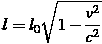 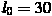 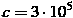 